   Проект    «Здравствуй, осень золотая!»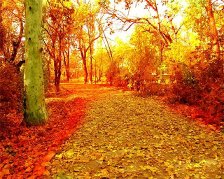                                                                  Авторы: воспитатели Галиуллина Ф.М., Аглеулина Р.Г. МБДОУ «Детский сад № 25»      г.Нефтеюганск      2014 год     Мини-проект «Здравствуй, осень золотая!»Цель для педагога: создать условия способствующие освоению детьми новой информации по теме «Здравствуй, осень золотая».Задачи для воспитателя:1. Подобрать иллюстрации с пейзажами осени.2. Подготовить художественную литературу по теме «Здравствуй, осень золотая».3. Подобрать музыку на осенние мотивы.4. Подобрать осенние игры.Цель для родителей: содействовать расширению представлений ребенка об осени.Задачи для родителей:1. Оформить родительский уголок по теме «Здравствуй, осень золотая».2. Предложить рекомендации по организации наблюдений изменений в природе.3. Предложить родителям игры на природе.Цель для детей: приобрести представление об осени, его характерных особенностях.Задачи для детей:1. Рассказать о первом осеннем празднике «Дне знаний».2. По картинкам увидеть всю красоту осенних пейзажей.3. На прогулке наблюдать за изменениями в природе.4. Познакомить со сказками, стихами, рассказами, загадками об осени.5. Дать знания об сезонных изменениях в природе.6. Воспитывать любовь ко всему живому, желание беречь и защищать природу.Возраст: средняя группа.Срок реализации: 3 месяца.Вид проекта: информационно-практико-ориентированный с элементами творчества.План реализации:Этапы:1. Подготовительный этап включает в себя подбор дидактического и сенсорного материала, музыки. Подбор иллюстраций с осенними пейзажами, подбор художественной литературы по теме «Здравствуй, осень золотая», Подбор музыки на осенние мотивы.2. Основной этап реализует недельные темы:1 неделя «Осенняя пора»2 неделя «Яркие краски осени»3 неделя «Наш любимый детский сад»4 неделя «Что нам осень подарила»3. Заключительный этап состоит в создании осеннего уголка природы.Сущность проекта: все мероприятия, запланированные в данном проекте, направлены на достижение главной цели – дать представление о времени года – осени, его характерных особенностях. Участвуя в мероприятиях, дети смогут приобрести новые знания об осени, об осенних народных приметах и традициях, о животных леса, о разнообразии растительности нашей планеты, через беседы, чтение художественной литературы, лепку, аппликацию, рисование, рассматривание иллюстраций.Так как игра является ведущим видом деятельности в дошкольном возрасте, то детям предлагается много игр. В игре в непринужденной форме дети вступают в сотрудничество друг с другом, приобретают новые знания.В образовательной деятельности участвуют не только дети и воспитатели, но и родители. Им в помощь в родительском уголке предложены рекомендации, и информация об осени, игры, загадки и стихи.Реализация проекта позволит: укрепить психологическое здоровье воспитанников; развивать интерес к окружающему миру; укрепить физическое здоровье дошкольников с помощью закаливания с использованием природных факторов.Предполагаемый результат:1. Сохранение здоровья детей.2. Привития детям экологической культуры.3. Приобретение новых знаний и впечатлений об окружающем мире.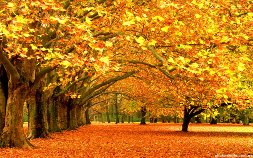 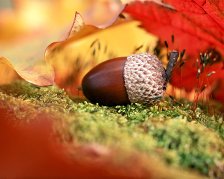 Тема: «Здравствуй, осень золотая!»Тема: «Здравствуй, осень золотая!»Тема: «Здравствуй, осень золотая!»1 неделя «Осенняя пора»1 неделя «Осенняя пора»1 неделя «Осенняя пора»Тема: Рассказ В. Осеевой «Сторож»Цель: продолжить работу по формированию доброжелательных взаимоотношений между детьми; развивать воображение, слух и голос.Прослушивание песни «Если добрый ты» (муз. Б.Савельева, сл. М. Пляцковского)Физкультминутка:Отдых наш – физкультминутка.Шагаем на месте.Занимай свои места:Шаг на месте левой, правой,Раз и два, раз и два!Прямо спину все держите,Раз и два, раз и два!И под ноги не смотрите,Движения руками: в стороны,Раз и два, раз и два!Тема: «Дети и другие люди»Задачи: формировать у детей представления об опасных формах поведения при встрече с незнакомыми людьми, с объектами природы;Обучать детей простейшим способом преодоления опасностей и получения помощи (знание своего имени, фамилии, домашнего адреса, имени родителей).Научить определять незнакомых людей, объяснить, что незнакомец – это тот кого мы не знаем. Рассказать об опасности контактов, с незнакомыми взрослыми. Обучать детей запоминанию своего полного имени, адреса, телефонного номера, имени родителей, объяснить, что это необходимо знать и данные знания пригодятся, если он попадет в беду. Внушить детям, что не следует опасаться назвать свое имя, адрес, возраст и номер телефона милиционеру, пожарному.Тема: Лепка ЧебурашкиЦель: совершенствовать умение лепить из пластилина.Лепка Чебурашки:Дети лепят Чебурашку из пластилина коричневого цвета: голова и уши – одинакового размера; лапы – скатанные из пластилина колбаски. Из белого пластилина дети лепят два одинаковых маленьких шарика, сплющивают их и располагают на мордочке зверька – это основа глаз. Из черного пластилина скатывают три черные горошины: две из них накладывают на белые кружочки, а из третьей горошины делают носик. Из желтого пластилина лепят небольшой шарик, сплющивают его и размещают под головой Чебурашки, равномерно разминая. Это грудка.Пальчиковая гимнастика«Веселый оркестр»:Кот играет на баяне,Зайка наш – на барабане.Ну а мишка на трубеПоиграть спешит к тебе.Если станешь помогать,Будем вместе мы играть.Тема: «Веселая поляна»Ходьба в колонне по одному с выполнением игровых подражательных упражненийХодьба и бег в колонне с изменением темпа по сигналу. Ходьба и бег между двумя параллельными линиями (ширина -15см, длина -3м). Прыжки на двух ногах с поворотом вправо и влево, вокруг обруча, прыжки с продвижением вперед. Ползание на четвереньках с подлезанием под дугу (50см).Игра «Бабочки»Цель: Учить детей бегать, используя все пространство зала, не наталкиваться друг на друга).Тема: Геометрические фигуры – круг, квадрат, треугольникЦель: учить находить предметы в форме круга, квадрата, треугольника, вырезать круг из квадрата, правильно выполнять прыжки на месте (энергично отталкиваться и приземляться на обе ноги), ориентироваться в пространстве.Задания:Складывание квадрата из палочек.Превращение квадрата в треугольник.Составление фигуры из треугольников.Превращение квадрата в круг. (воспитатель из квадрата вырезает круг).«Дорисуй фигуру» (В первом и втором ряду изображены три фигуры – круг, треугольник, квадрат, а в нижнем ряду только две. Какой фигуры не хватает?) Раскрашивание фигур.Игра «Чудесный мешочек»В мешочке находятся знакомые детям геометрические фигуры разной величины. Каждый ребенок на ощупь определяет форму первой попавшейся ему фигуры, называет ее и достает из мешочка. Дети говорят, правильно ли названа фигура.Тема: Рассказ Н. Сладкова «Осень на пороге»Цели: дать представление о том, как звери и птицы готовятся к приходу осени; развивать слух и голос; учить слушать сказки, выполнять ритмичные движения под музыку, петь мелодию чисто.Проговаривание четверостишия:Сентябрь, октябрь, ноябрьС дождем и листопадом,И птицы улетают,А детям в школу надо.Ритмичные движения под музыку:Под звуки песни «Осень» (муз. Ю. Чичкова, сл. И. Мазнина) дети выполняют движения с осенними листочками в руках: кружатся, садятся на корточки, поднимают листочки вверх и машут ими.Разучивание песни «Осень»Физкультминутка«Листопад»:Падают, падают листья,В нашем саду листопад. Взмахи руками.Желтые, красные листьяПо ветру вьются, летят.Тема: «Стадион»Построение в шеренгу. Перестроение в колонну с поворотом прыжком. Ходьба и бег в колонне с изменением темпа по сигналу, с остановкой по сигналу «Стоп», бег врассыпную с высоким подниманием колен. Прокатывание мяча вдаль двумя руками из и. п. стоя ноги врозьПрыжки на месте вверх за предметом.Игры: «Зайцы и волк»Цель: Учить детей выполнять прыжки ритмично в соответствии с текстом.Тема: Рисование игрушекЦель: формировать представления о сотрудниках детского сада, о трудовых процессах, выполняемых каждым из них; воспитывать уважение к труду взрослых; совершенствовать умение ориентироваться в помещениях детского сада; учить соотносить предметы по величине.Рисование цветными карандашами на тему «Детский сад»: здание нашего детского сада, деревья, цветы, которые растут рядом. Вспоминайте, какие предметы выше, какие ниже. Можете нарисовать игрушку, которая есть в нашей игровой комнате и нравится вам больше всего.                                                      2 неделя «Яркие краски осени»:                                                      2 неделя «Яркие краски осени»:                                                      2 неделя «Яркие краски осени»:Тема: «Наш ребенок в доме»Задачи: Познакомить детей с тем, какую опасность несут огонь и вода.Знакомить детей с предметами быта, которые являются источниками потенциальной опасности для детей. Объяснить, что существуют предметы, которыми детям категорически запрещается пользоваться (спички, газовые плиты, электрические розетки, электроприборы). Обратить внимание на то, что с водой нужно быть внимательным и осторожным, что вода может быть слишком горячей либо слишком холодной. Напомнить о том, что нельзя оставлять кран с водой открытым даже на минуту. Объяснить, что такое пожар, чем он опасен для человека. Рассказать о том, что нельзя самостоятельно открывать окно, выходить на балкон, если он не застеклен, а ток же не подходить к окну, если оно уже отрыть. Быть осторожными на лестнице, в лифте.Тема: Аппликация «Букет в вазе»Цель: учить составлять узоры из геометрических фигур; формировать навыки вырезывания; развивать быстроту, ловкость; укреплять кисти рук.Комплекс упражнений для кистей рук:а) сжимать, разжимать кисти рук;б) вращать кистями рук из исходного положения: руки вперед, руки в стороны;в) размахивать руками вперед – назад;г) потрясти кистями;д) руки в стороны, потрясти кистями;е) руки согнуты в локтях, кисти опущены (как лапки у зайчика); в таком положении опускать и поднимать кисти рук.Аппликация:Воспитатель показывает детям образец аппликации: прямоугольная ваза, в которой 3 цветка из геометрических фигур: сердцевина – квадрат, лепестки – треугольники. Из набора геометрических фигур дети выполняют аппликацию по образцу.Тема: «Огород»Построение в шеренгу.Перестроение в колонну, в звенья по ориентирам в движении. Ходьбаи бег в колонне с изменениемтемпа, с высоким подниманиемколен. Ходьба и бег по доске(ширина 20см). Ползание насредних четвереньках,прокатывая мяч Прокатываниемяча в паре, стоя на коленяхПодлезание под дугу. Прыжкина месте вверх запредметом.Игра: «Кто дальше?»Цель: Учить детей действовать по сигналу, бросать мешочек (мяч и т.п.) разными способами.Тема: Геометрические фигуры – прямоугольникЦель: познакомить с прямоугольником; учить различать квадрат и прямоугольник, ориентироваться в пространстве и на листе бумаги; совершенствовать двигательные умения, тренировать в прыжках на месте и в длину.Игра «Не ошибись»:На полу лежат три обруча на небольшом расстоянии друг от друга. Внутри одного обруча – вырезанный из бумаги квадрат, во втором – круг, в третьем – треугольник. Дети разделены на три группы: у одних в руках квадраты, у других треугольники, у третьих – круги. Под музыку или звон бубна дети бегают и прыгают по комнате. Как только музыка стихает, дети бегут к нужному обручу – домику.Знакомство с прямоугольником.Задание «Расположи фигуры»Дети получают по 4 фигуры разного вида и по указанию воспитателя располагают их. Например: круг под треугольник; квадрат слева от прямоугольника и т. д.Тема: «На лесной полянке»Ходьба и бег в колонне с выполнением имитационных движений. Ходьба по доске с перешагиванием через предметы (кубики – 5 см)Подбрасывание мяча вверх и ловля его двумя руками. Подлезание под дугу. Прыжки в длину с места, прыжки с продвижением впередИгра: «Цветные автомобили»Цель: Упражнять детей в беге, используя все пространство зала, не наталкиваться друг на друга, с выполнением заданий по сигналу.Тема: Рисование на тему «Осень в лесу»Цели: учить наблюдать за изменениями в природе, описывать осень по картинке, соблюдать пропорции предметов при рисовании; формировать умение создавать сюжетные композиции; повторить названия осенних месяцев.Знакомство с приметами ранней осени.Игра «Найдите ошибку»:Воспитатель называет приметы ранней осени, а дети хлопают в ладоши, если услышат ошибку.1) Ранней осенью тепло.2) Люди загорают и купаются в сентябре.3) В сентябре часто идут дожди.4) В сентябре листья опадают и начинается листопад.5) В садах и парках цветут цветы.6) В сентябре нет овощей на полях.7) Перелетные птицы собираются лететь на север.Игра «Скажите ласково»:Пример: дождь – дождик, птица – птичка.солнце – … (солнышко)туча – … (тучка)цветок – … (цветочек)лист – … (листочек)Слушание песни «Осень» (муз. И. Кишко, сл. Т. Волгиной).                                            3 неделя «Наш любимый детский сад»:                                            3 неделя «Наш любимый детский сад»:                                            3 неделя «Наш любимый детский сад»:Тема: Чтение рассказа В. Карасевой «Подружки».Цели: учить слушать, оценивать поступки; развивать музыкальный слух, формировать умение определять характер музыки, высказывать свои впечатления о прослушанном.Пальчиковая гимнастика «Игрушки»:Есть игрушки у Андрюшки.Вот забавная лягушка,Мишка, зайчик и машина,Ну а кукла – для Ирины.Прослушивание пьесы П. Чайковского «Болезнь куклы» (из «Детского альбома»).Физкультминутка:Детский садДетский сад, детский сад,Он всегда детишкам рад.Буду в садике игратьИ конструктор собирать,И игрушки убирать.Буду бойко танцевать,И лепить, и рисовать,Имитировать лепку, рисование.Буду песни   напевать.Руки «замком» перед собой.Тема: Дети и окружающая природа.Задачи: Познакомить детей с тем, какую опасность несут животные и ядовитые растения.Рассказать детям, что в лесу, на полях, вдоль дорог, на пустырях, на участке детского сада растут ядовитые растения, которые нельзя не только употреблять в пищу, но и брать в руки. Так как на участках детского сада растут грибы, объяснить детям, что никакие грибы нельзя брать в рот или пробовать в сыром виде. Животные присутствуют в нашей жизни повсюду: в доме, на улице, поэтому объяснить, что животное может быть агрессивным и злым, поэтому трогать животных нельзя. Обратить внимание детей на то, что существуют природные явления, которые несут опасность для человека (гроза, сильный ветер, дождь, мороз, метель, гололед), рассказать как можно избежать последствий данных явлений.Тема: Лепка пирамидкиЦель: продолжать учить называть местоположение предмета; побуждать употреблять антонимы, форму множественного числа родительного падежа существительных; учить описывать предмет, сглаживать пальцами поверхность вылепленного предмета, соблюдать размер деталей при лепке; побуждать употреблять сложноподчиненные предложения.Игра «Один – много»:Дети становятся в круг. Воспитатель бросает мяч по очереди каждому ребенку и называет предмет в единственном числе. Дети называют множественное число существительного (кукла – куклы).Лепка пирамидки:Дети скатывают из пластилина 4 шарика разного размера и цвета. Лепят из каждого шарика колбаску и соединяют концы. Немного сплющивают и сверху кладут кольцо меньшего размера, а еще выше, на самое маленькое кольцо, – верхушку (скатанную из колбаски).Тема: «Чудесные превращения»Ходьба и бег в колонне. Построение в круг по ориентирам. Ходьба по веревке (диаметр – 3см)Ходьба по доске с перешагиванием через предметы разной высоты. Ходьба и бег между линиями (расстояние – 10см). Прыжки на двух ногах между кеглями. Ползание на средних четвереньках с прокатыванием мяча, прокатывание мяча в паре из разных и.п.Игра: «Осенние листочки»Цель: Упражнять в беге врассыпную, в кружении, в выполнении заданий по сигналу.Тема: Числа 1, 2. Геометрические фигурыЦель: познакомить с цифрами 1, 2; учить считать до 2, сравнивать предметы; способствовать запоминанию геометрических фигур, умению узнавать и называть их (треугольник, круг, квадрат, прямоугольник); развивать ловкость, быстроту.Проговаривание считалки:Говорят, на заре                  Голубь, гусь и галка.Собирались на горе            Вот и вся считалка.Знакомство с цифрами 1, 2.Закрепление знания о геометрических фигурах.Игра «Не ошибись!».Тема: «Наш детский сад»Задачи: 1. Познакомить детей с детским садом и его сотрудниками;2. Уточнить знание адреса детского сада;3. Совершенствовать умение свободно ориентироваться в помещении и на участке детского садаЧтение стихотворений про работников детского сада, про то чем они занимаются. Экскурсия по детскому саду.Тема: «На воздухе»Ходьба и бег в колонне в чередовании с изменением темпа и выполнением заданий для рук: за спиной, в стороны, за головой. Ходьба между линиями (расстояние – 10см). Бросание мяча вверх и об пол, ловля его двумя рукамиПрокатывание мяча в парах под дугой, между предметами. Прыжки на месте с поворотом на каждый счет, прыжки в длину с местаИгра: «Косари» по А.С. ГалановуЦель: Развитие мышц плечевого пояса, формирование правильного дыхания, чувства ритмаВопросы:– Дома у вас много игрушек?– Какие у вас игрушки дома?– Какие игрушки есть у нас в группе?– С какими игрушками больше всего любят играть мальчики? А девочки?– Какие игрушки вы берете на улицу?Игра: «Возьми игрушку на прогулку»Один – много.Расположи игрушки.Чего не хватает?Прослушивание музыкальной композиции:Дети слушают пьесу П. Чайковского «Новая кукла» (из «Детского альбома»).Рисование:Дети рисуют любимую игрушку по замыслу. В конце занятия организуется выставка рисунков.                                                     4 неделя «Что нам осень подарила»:                                                     4 неделя «Что нам осень подарила»:                                                     4 неделя «Что нам осень подарила»:Темы: Чтение русской народной сказки «Мужик и медведь»Цели: учить слушать сказки, анализировать поступки героев; развивать память, слух и голос; формировать навык ритмичного движения в соответствии с характером музыки.Разучивание стихотворения«Купите лук»:(шотландская песенка, перевод И. Токмаковой)Купите лук, зеленый лук,Не нужен нам зеленый лук,Петрушку и морковку,Петрушка и морковка.Купите нашу девочку,Нужна нам только девочка,Шалунью и плутовку!Шалунья и плутовка!Чтение русской народной сказки «Мужик и медведь»Игра с пением «Огородная-хороводная» (муз. Б. Можжевелова, сл. А. Пассовой).Тема: «Дети и дороги»Задачи: Учить детей основам безопасного поведения на улицах города.Познакомить с назначением и работой светофора. Расширять представления об улице: закрепить, что такое тротуар, для кого предназначен, что такое мостовая (проезжая часть), для чего предназначена. Познакомить детей с классификацией видов городского транспорта. Формировать навыки культурного поведения в транспорте. Дать детям элементарные знания о правилах безопасного поведения на улице. Объяснить, почему нельзя играть на тротуаре, на обочине дороги.Тема: Аппликация «Овощи на тарелке»Цель: учить располагать предметы согласно образцу, вырезать ножницами, прыгать на месте на двух ногах, на одной ноге с продвижением через 4–5 линий, через 3 предмета (поочередно через каждый).Дети, следуя указаниям воспитателя, вырезают из бумаги помидор, огурец, морковь и наклеивают на лист в форме тарелки.Упражнения:Давайте изобразим важный помидор (руки на поясе, повороты влево – вправо).Огурчики спрятались, надо нагнуться, чтоб их найти (сели на корточки, руки на поясе, идут по кругу вприсядку).Мохнатые хвостики морковки развеваются на ветру (вприсядку прыгают по кругу).Зеленый горошек тянется к солнцу (потягивания, руки через стороны вверх).Капуста головой во все стороны крутит (повороты головой).Тема: «В деревеньке»Подлезание под шнур, не касаясь руками полаХодьба по ребристой доске, положенной на пол, руки на поясеХодьба по скамейке (высота-15см) с перешагиванием через кубики, руки на поясеРазвивающие игры с обручемИгра: «Птички и кошка»Цель: Упражнять в беге с увертыванием, с заданием взять предмет.Тема: Геометрическая фигура овал. Счет до 2Цель: познакомить с геометрической фигурой – овалом; учить считать до 2; закреплять умение принимать правильное исходное положение при метании, бросать мяч и ловить его кистями рук, не прижимая к груди.Задание «Дорисуй фигуры»:Вопросы:– Есть ли овал на рисунке 1?– Какие геометрические фигуры вы дорисовали?Задание:Посмотрите на рисунок 2 и заштрихуйте овалыИгра «Что похоже на овал?»Счет до 2.У каждого ребенка картинки с изображением одного и двух овощей. Воспитатель показывает цифру 1, дети ее называют. Воспитатель просит поднять карточку, на которой столько же овощей. Затем показывает карточку с цифрой 2, дети ее называют и поднимают карточку с двумя овощами. Воспитатель спрашивает: «Что больше: 1 или 2?» Дети вместе с воспитателем считают: «1, 2».Тема: «Во саду ли, в огороде»Задачи: 1. Закреплять понятие фрукты, овощи;2. Закреплять умение выделять характерные признаки овощей, фруктов: цвет, форма, вкус, поверхность;3.Формировать умение устанавливать простые причинно-следственные связиРазгадывание загадок про фрукты и овощи.Задание: необходимо узнать фрукт или овощ по первой и последней букве (г-а груша, о-ц огурец).Игра «Угадай на ощупь».Ходьба и бег в колонне сизменением направленияМетание мешочков с пескомна дальность правой и левойрукой. Челночный бег 3×5мБег на выносливость 90мПрыжки на двух ногахдо предметаИгра: «Лиса в курятнике»Цель: Учить детей запрыгивать на двух ногах в обруч, забираться «на насест» (скамейку).Тема: Рисование на тему «Любимый овощ»Цель: познакомить с названиями овощей, местом их выращивания; учить описывать овощи, работать красками; развивать логическое мышление; закреплять умение чисто промывать кисть перед использованием краски другого цветаИгра «Найди овощи».Отгадывание загадок на тему «Овощи».Описание овощей:Вопросы:– Помидор круглый или треугольный?– Какого цвета бывают помидоры? (Красные, розовые, желтые, зеленые.)– Помидор мягкий или твердый?– Помидор сладкий или кислый?– Где растет помидор?Слушание русской народной мелодии «Осенью» (обработка И. Кишко, сл. И. Плакиды).Рисование по теме.